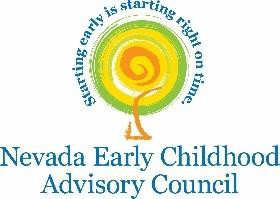 Nevada Early Childhood Advisory CouncilSubcommittee Chair and Membership Roster – 2024*All meeting dates & times are subject to change.Please visit the Nevada ECAC website at nvecac.com/subcommittees/ for updated information, agendas and meeting materials.Executive/Leadership SubcommitteeMeetings: First Tuesday of the Month at 11:00amSystem Alignment SubcommitteeMeetings:  UnscheduledCommunications & Engagement SubcommitteeMeetings: Second Tuesday of every other month at 9:00am Finance & Policy SubcommitteeMeetings: Second Thursday of the month at 1:00pmData & Evaluation SubcommitteeThird Thursday of the month at 1:00pmPositionNameEmailCo-ChairTiffany Alston, ECAC Chairtiffany@sunrisechildren.orgCo-ChairPatrice Gardner, ECAC Vice Chairpmgardner@doe.nv.govECACMemberElysa Arroyo, Policy/Finance Co-Chairelysanarroyo@gmail.comECACMemberBrenda Morales-Solorzano, Policy/Finance Co-Chairbmorales-solorzano@adsd.nv.govECACMemberJennifer Butler, Communication/Engagement Co-Chairjennifer.butler@lvul.orgECACMemberMarty Elquist, Data/Evaluation Co-Chairmelquist@childrenscabinet.orgECACMemberKarissa Loper Machado, Data/ Evaluation Co-ChairKxLoper@dwss.nv.govECAC Member Abbey Bernhardt, Systems Alignment Chairabbeyfredenburgh@icloud.comPartnerMemberAshley Dines, Parent Representativeadines@childrenscabinet.orgPartner MemberKathy Yoder Bass, Provider Representativekyoder.thp@gmail.comPartner MemberTiffany Olivas, Early Childhood Comprehensive Systems (ECCS) Manager 2, The Children’s Cabinettolivas@childrenscabinet.orgPositionNameEmailCo- ChairAbbey Bernhardt, NAMI abbeyfredenburgh@icloud.comCo- ChairTiffany Olivas, Early Childhood Comprehensive Systems (ECCS) Manager 2, The Children’s Cabinettolivas@childrenscabinet.orgECACMemberDr. Diane Nicolet, WCSD Trusteednicolet@washoeschools.netECACMemberPatrice Gardner, NDE OELD, Head Start Collaboration Officepmgardner@doe.nv.govECACMemberTina Springmeyer, Washoe CountySchool Districttspringmeyer@washoeschools.netPartner MemberAnna Severens, NDE OELD, Education Programs Specialist, PreKaseverens@doe.nv.govPartner MemberRachel Stepina, NDE OELD, B3rachel.stepina@doe.nv.govPartner MemberAnna Marie Binder, Parent Representativebinder4nevada@gmail.comPartner MemberCynthia Magana, DWSS CCDP ChiefCxmagana@dwss.nv.govPartnerMemberRosa Tamayo, Parent LeadershipCoordinator, The Children’s Cabinetrtamayo@childrenscabinet.orgPositionNameEmailCo-ChairJennifer Butler, Co-ChairJennifer.butler@lvul.orgECACMemberCarrie Paldi, Learning Care Groupcpaldi@learningcaregroup.comECACMemberPatrice Gardner, NDE OELD, Head Start Collaboration Officepmgardner@doe.nv.govECACMemberTina Springmeyer, Washoe County School Districttspringmeyer@washoeschools.netPositionNameEmailPartner MemberBrianna Cambra, Regional QualityDirector, The Children’s Cabinetbcambra@childrenscabinet.orgPartner MemberDanielle Holmes, Operations Manager,The Children’s CabinetDholmes@childrenscabinet.orgPartner MemberIvan Alis Williams, Provider Representative Ivanalisxx@gmail.comPartnerMemberMaura Snyder, DWSS CCDPMSnyder@dwss.nv.govPartner MemberKendra MooreKendra.moore@mheducation.comPartner MemberRachel Stepina, NDE OELD, B3rachel.stepina@doe.nv.govPartner MemberRosa Tamayo, Parent LeadershipCoordinator, The Children’s Cabinetrtamayo@childrenscabinet.orgPositionNameEmailCo-ChairElysa Arroyo, Co-Chairelysanarroyo@gmail.comCo-Chair Brenda Morales-Solorzano, Co-Chairbmorales-solorzano@adsd.nv.govECACMemberMarty Elquist, SEED Director, TheChildren’s Cabinetmelquist@childrenscabinet.orgPartnerMemberPatti Oya, NDE OELD, Directorpoya@doe.nv.govPartner MemberLela Arney, ARP Project Manager, TheChildren’s Cabinetlarney@childrenscabinet.orgPartner MemberBrianna Cambra, Quality Manager, TheChildren’s Cabinetbcambra@childrenscabinet.orgPartnerMemberAshley Dines, Parent LeadershipCoordinator, The Children’s Cabinetadines@childrenscabinet.orgPartner MemberKatarina Jackson, Provider RepresentativeLullabynurseryreno@gmail.comPartner MemberBrian Cullen, DWSS CCDPbcullen@dwss.nv.govPartnerMemberNicole Martin, DWSS CCDPnxmartin@dwss.nv.govPartner MemberAnna Marie Binder, Parent Representativebinder4nevada@gmail.comPositionNameEmailCo-ChairMarty Elquist, Co-Chairmelquist@childrenscabinet.orgCo-ChairKarissa Loper Machado, Co-ChairKxLoper@dwss.nv.govECACMemberLatisha Brown, DHHS, DPBH, Childcare Licensinglabrown@health.nv.govPartnerMemberAmanda Haboush Deloye, Director,NICRPAmanda.haboush@unlv.eduPartner MemberMatthew Hoffman, NDE OELDmhoffman@doe.nv.govPartnerMemberAnna Marie Binder, Parent Representativebinder4nevada@gmail.comPartner MemberElvira Weintraub, Provider Representative24yessisprekanddaycare@gmail.comPartner MemberAshley Dines, Parent LeadershipCoordinator, The Children’s CabinetAdines@childrenscabinet.org